Protocolo de Madrid relativo al Registro Internacional de Marcas Modificación de los importes de la tasa individual:  IsraelEl Gobierno de Israel ha notificado al Director General de la Organización Mundial de la Propiedad Intelectual (OMPI) una declaración modificando los importes de la tasa individual a pagarse respecto a Israel en virtud del Artículo 8.7) del Protocolo de Madrid.A partir del 4 de marzo de 2024, los importes de la tasa individual pagadera respecto a Israel serán los siguientes:  Estos nuevos importes se abonarán cuando Israela)	sea designado en una solicitud internacional recibida por la Oficina de origen el 4 de marzo de 2024 o después de esa fecha;  ob)	sea objeto de una designación posterior que haya sido recibida por la Oficina de la Parte Contratante del titular o presentada directamente ante la Oficina Internacional de la OMPI en dicha fecha o posteriormente;  oc)	haya sido designado en un registro internacional renueva en dicha fecha o posteriormente.18 de enero de 2024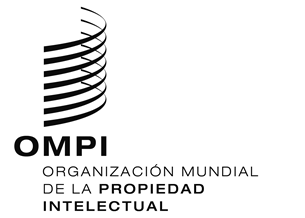 AVISO N.º 2/2024AVISO N.º 2/2024AVISO N.º 2/2024ASUNTOSASUNTOSImportes(en francos suizos)Importes(en francos suizos)ASUNTOSASUNTOShasta el3 de marzo de 2024a partir del 4 de marzo de 2024Solicitud o designación posteriorpor una clase de productos o serviciospor cada clase adicional 413310427321Renovaciónpor una clase de productos o serviciospor cada clase adicional736621761642